IME I PREZIME PODNOSITELJA ZAHTJEVA ADRESA I MJESTO PREBIVALIŠTA OIB KONTAKT TELEFON, E-MAIL ADRESAZAHTJEV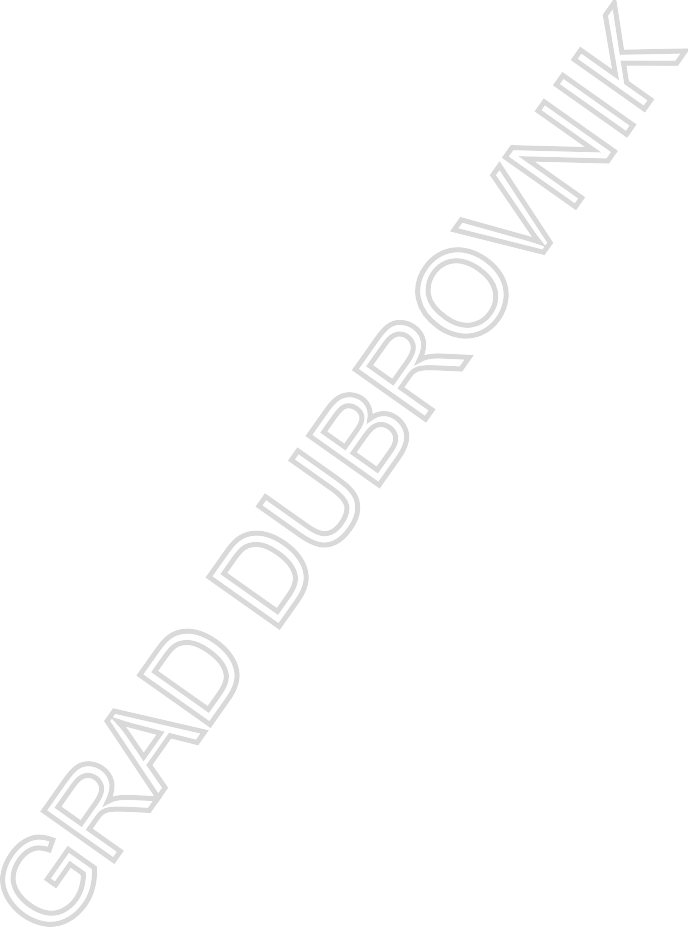 za subvencioniranje zrakoplovne kartekoju sam koristio/la na putovanju na relaciji 	dana 	godine na letu broj 	  prema sljedećem redu letenja 		.U prilogu se dostavljaju:zrakoplovna kartaizvornik ukrcajne propusnicedokaz o prebivalištu na području Grada Dubrovnika- 	*broj tekućeg računaDatum	Podnositelj zahtjeva* jedan od dokumenata koji potvrđuje status iz članka 5 st. 1 od točke 1-9 Pravilnika Grada Dubrovnika o subvencioniranju cijene zrakoplovnih karata na relaciji Dubrovnik-Zagreb i obratno___________________________________________________________________________________INFORMACIJE O OBRADI OSOBNIH PODATAKAUREDBA (EU) 2016/679 EUROPSKOG PARLAMENTA I VIJEĆA od 27. travnja 2016. o zaštiti pojedinaca u vezi s obradom osobnih podataka i o slobodnom kretanju takvih podataka te o stavljanju izvan snage Direktive 95/46/EZ (dalje u tekstu: Opća uredba o zaštiti podataka) sadrži niz pravila kojima se osigurava zaštita temeljnih prava i sloboda pojedinaca u vezi s obradom osobnih podataka. Zakonom o provedbi Opće uredbe o zaštiti podataka (NN 42/18, dalje u tekstu: Zakon) osigurava se provedba Opće uredbe o zaštiti podataka. Temeljem članka 13. i 14. Opće uredbe o zaštiti podataka Grad Dubrovnik, Upravni odjel za turizam, gospodarstvo i more, obavještava Vas o osobnim podacima koje kao voditelj obrade prikuplja i obrađuje u skladu s odredbama Opće uredbe o zaštiti podataka, zaštiti Vaše privatnosti, pravnim osnovama i svrhama obrade, primateljima obrade, rokovima čuvanja kao i o Vašim pravima koja kao ispitanik imate vezano za obradu Vaših osobnih podataka.Grad Dubrovnik, Upravni odjel za turizam, gospodarstvo i more je voditelj obrade koji obrađuje osobne podatke korisnika prava na subvencioniranje zrakoplovne karte na relaciji Dubrovnik – Zagreb i obratno. Korisnik prava na subvencioniranje zrakoplovne karte na relaciji Dubrovnik – Zagreb i obratno je svaki građanin Grada Dubrovnika koji ima prebivalište na području Grada Dubrovnika. Pravna osnova za prikupljanje i obradu osobnih podataka korisnika prava na subvencioniranje zrakoplovne karte na relaciji Dubrovnik – Zagreb i obratno je Pravilnik o subvencioniranju cijene zrakoplovnih karata na relaciji Dubrovnik – Zagreb i obratno (Službeni glasnik Grada Dubrovnika broj: 2/13, 5/14 i 12/16). Grad Dubrovnik, Upravni odjel za turizam, gospodarstvo i more prikuplja i obrađuje osobne podatke korisnika prava na subvencioniranje zrakoplovne karte u svrhu ostvarivanja prava fizičkih osoba na subvencije za zrakoplovne karte, te u tu svrhu vodi evidenciju zahtjeva za odobrenje subvencioniranja zrakoplovnih karata. Traženi osobni podaci su nužni radi utvrđivanja i ostvarivanja prava fizičkih osoba na subvencioniranje cijene zrakoplovnih karata na relaciji Dubrovnik – Zagreb i obratno, te se u drugu svrhu neće obrađivati.Grad Dubrovnik, Upravni odjel za turizam, gospodarstvo i more neće davati na korištenje osobne podatke koji su prikupljeni u svrhu ostvarivanja prava na subvencioniranje cijene zrakoplovnih karata na relaciji Dubrovnik – Zagreb i obratno drugim primateljima, osim u slučajevima predviđenim zakonskim propisima. Sukladno Pravilniku o čuvanju, korištenju, odabiranju i izlučivanju arhivskog i registraturnog gradiva Grada Dubrovnika ("Službeni glasnik Grada Dubrovnika", broj: 02/13), podaci se čuvaju na rok od sedam godina.Sukladno odredbama Opće uredbe o zaštiti podataka imate pravo pristupa osobnim podacima, pravo na ispravak, pravo brisanja („pravo na zaborav“), pravo na ograničenje obrade, pravo na prijenos podataka, pravo na prigovor, pravo podnošenja pritužbe Agenciji za zaštitu osobnih podataka i pravo na povlačenje privole. Svoja prava možete ostvariti podnošenjem zahtjeva Službeniku za zaštitu podataka, poštom, preporučenom pošiljkom s povratnicom na adresu: Grad Dubrovnik, Upravni odjel za poslove gradonačelnika, Službenik za zaštitu podataka, Dubrovnik, Pred Dvorom 1, osobno na adresu: Grad Dubrovnik, Upravni odjel za poslove gradonačelnika, Službenik za zaštitu podataka, Dubrovnik, Pred Dvorom 1 ili putem elektroničke pošte na e-mail: szop@dubrovnik.hr. Obrasci za ostvarivanje prava ispitanika dostupni su na linku: https://www.dubrovnik.hr/pravo-na-pristup-informacijama/zastita-podataka, a isti se mogu preuzeti u Gradu Dubrovniku, Upravnom odjelu za poslove gradonačelnika.Potpisom ovog Zahtjeva potvrđujete i suglasni ste da Grad Dubrovnik, Upravni odjel za turizam, gospodarstvo i more može obrađivati Vaše osobne podatke navedene u ovom Zahtjevu za subvencioniranje zrakoplovne karte. Ujedno, potpisom ovog Zahtjeva potvrđujete da ste Vi podnositelj te da su informacije i izjave dane u ovom Zahtjevu istinite i točne.Potpisom ovog Zahtjeva, pod materijalnom i kaznenom odgovornošću izjavljujete da navedena zrakoplovna karta za koju je zatražena subvencija nije plaćena iz sredstava tijela javne vlasti ili se koristila u službene svrhe.